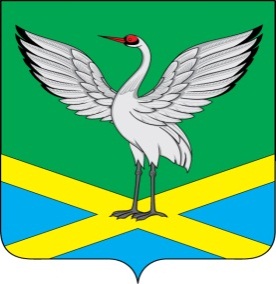 Совет городского поселения «Забайкальское»муниципального района «Забайкальский район»III-го созываРЕШЕНИЕот «30 »марта 2016года                                                                        № 196пгт. ЗабайкальскОб утверждении  Положения «Об избирательной комиссии  городскогопоселения «Забайкальское» муниципального района «Забайкальский район»       В соответствии с частью 1 статьи 39 ФЗ-131 «Об общих принципах организации местного самоуправления в Российской Федерации», законом Забайкальского    края   «О муниципальных выборах   в  Забайкальском крае» № 385 -33К от 6 июля 2010 года с последующими изменениями и дополнениями, статьей 30 Устава городского поселения «Забайкальское», Совет городского поселения «Забайкальское» решил:    1. Утвердить Положение «Об избирательной комиссии городского поселения «Забайкальское» муниципального района «Забайкальский район».     2. Решение Совета городского поселения «Забайкальское» № 229 от 10 июня  2011 года об утверждении Положения «Об избирательной комиссии городского поселения «Забайкальское» считать утратившим силу.    3. Настоящее Решение вступает в силу с момента его официального опубликования.    4.   Опубликовать настоящее Решение в информационном вестнике «Вести Забайкальска».Глава городскогопоселения «Забайкальское»                                                             О.Г. ЕрмолинПриложение № 1 решения Совета городского поселения «Забайкальское»от  30 марта  2016 года № 196ПОЛОЖЕНИЕОБ ИЗБИРАТЕЛЬНОЙ КОМИССИИгородского поселения «Забайкальское» муниципального района «Забайкальский район»1. Общие положения1.1. Настоящее Положение об избирательной комиссии  городского поселения «Забайкальское» (далее - Положение) разработано в соответствии с Конституцией Российской Федерации, Федеральными законами "Об основных гарантиях избирательных прав и права на участие в референдуме граждан Российской Федерации", "Об общих принципах организации местного самоуправления в Российской Федерации", иными федеральными законами, законами Забайкальского края, Уставом муниципального образования городского поселения «Забайкальское»».1.2. В настоящем Положении используются термины и понятия в том же значении, что и в Федеральном законе "Об основных гарантиях избирательных прав и права на участие в референдуме граждан Российской Федерации".2. Статус избирательной комиссиимуниципального образования2.1. Избирательная комиссия городского  поселения «Забайкальское» (далее - избирательная комиссия) является муниципальным органом, который не входит в структуру органов местного самоуправления, действует на постоянной основе и организует подготовку и проведение муниципальных выборов, референдумов на территории муниципального образования    городское поселение «Забайкальское»».Избирательная комиссия в пределах своей компетенции независима от органов государственной власти и органов местного самоуправления.2.2. Избирательная комиссия не является юридическим лицом.2.3. Наименование - Избирательная комиссия городского поселения «Забайкальское» муниципального района «Забайкальский район».2.4. Избирательная комиссия может от своего имени приобретать и осуществлять в установленном законодательством порядке имущественные и неимущественные права, нести обязанности, быть истцом и ответчиком в суде.2.5. Избирательная комиссия при проведении муниципальных выборов, местного референдума является вышестоящей комиссией для избирательных комиссий, комиссий референдума, сформированных на территории муниципального образования городское поселение «Забайкальское».2.6. Решения, принимаемые избирательной комиссией в пределах ее компетенции, связанные с обеспечением избирательных прав и права на участие в референдуме граждан Российской Федерации, при подготовке и проведении муниципальных выборов, местного референдума, подлежат официальному опубликованию (обнародованию).2.7. Государственные органы, органы местного самоуправления, государственные и муниципальные учреждения, а также их должностные лица обязаны оказывать избирательной комиссии содействие, в частности, предоставлять на безвозмездной основе необходимые помещения, в том числе для хранения избирательной документации и документации референдума до передачи ее в архив либо уничтожения по истечении сроков хранения, установленных законом, обеспечивать охрану предоставляемых помещений и указанной документации, а также предоставлять на безвозмездной основе транспортные средства, средства связи, техническое оборудование.3. Срок полномочий и формированиеизбирательной комиссии3.1. Срок полномочий избирательной комиссии составляет 5 лет и исчисляется со дня ее первого заседания. Если срок полномочий избирательной комиссии истекает в период избирательной кампании, после назначения местного референдума, срок ее полномочий продлевается до окончания этой избирательной кампании, кампании референдума.3.2. В состав избирательной комиссии входят 6 членов с правом решающего голоса.3.3. Решение Совета городского поселения «Забайкальское»  о датах начала и окончания приема предложений по составу избирательной комиссии муниципального образования принимается не позднее чем за 60 дней и публикуется в  информационном вестнике «Вести Забайкальска» не позднее чем за 55 дней до истечения срока полномочий избирательной комиссии городского поселения предыдущего состава. Срок приема предложений составляет 1 месяц со дня официального опубликования соответствующего решения.3.4. Формирование избирательной комиссии осуществляется Советом городского поселения «Забайкальское» на основе предложений политических партий, выдвинувших федеральные списки кандидатов, допущенные к распределению депутатских мандатов в Государственной Думе Федерального Собрания Российской Федерации, Законодательном Собрании Ивановской области, предложений избирательных объединений, выдвинувших списки кандидатов, допущенные к распределению депутатских мандатов в представительном органе муниципального образования, предложений собраний избирателей по месту жительства, работы, службы, учебы, а также предложений избирательной комиссии предыдущего состава, Избирательной комиссии Забайкальского края, территориальной избирательной комиссии  муниципального района «Забайкальский район».3.5. Совет городского поселения «Забайкальское» обязан назначить половину от общего числа членов избирательной комиссии муниципального образования на основе поступивших предложений:а) политических партий, выдвинувших федеральные списки кандидатов, допущенные к распределению депутатских мандатов в Государственной Думе Федерального Собрания Российской Федерации, а также политических партий, выдвинувших федеральные списки кандидатов, которым переданы депутатские мандаты в соответствии со статьей 82.1 Федерального закона "О выборах депутатов Государственной Думы Федерального Собрания Российской Федерации";б) политических партий, выдвинувших списки кандидатов, допущенные к распределению депутатских мандатов в законодательном (представительном) органе государственной власти субъекта Российской Федерации, а также политических партий, выдвинувших списки кандидатов, которым переданы депутатские мандаты в соответствии с законом субъекта Российской Федерации, предусмотренным пунктом 17 статьи 35 Федерального закона "О выборах депутатов Государственной Думы Федерального Собрания Российской Федерации";в) избирательных объединений, выдвинувших списки кандидатов, допущенные к распределению депутатских мандатов в представительном органе муниципального образования3.6. Формирование нового состава избирательной комиссии должно быть произведено не ранее чем за 15 дней до окончания срока полномочий избирательной комиссии муниципального образования предыдущего состава и не позднее дня окончания ее полномочий.3.7. В избирательную комиссию может быть назначено не более одного представителя от каждой политической партии, от каждого избирательного объединения, от каждого иного общественного объединения. При этом указанные политические партии, избирательные объединения, иные общественные объединения не вправе предлагать для назначения одновременно несколько кандидатур.3.8. Совет городского  поселения «Забайкальское»  назначает в состав избирательной комиссии гражданина Российской Федерации после получения письменного согласия указанного гражданина Российской Федерации на вхождение в состав избирательной комиссии.3.9. Решение городского поселения «Забайкальское»  о назначении членов избирательной комиссии подлежит официальному опубликованию (обнародованию) не позднее чем через 10 дней со дня его принятия.4. Порядок проведения первого (организационного) заседанияизбирательной комиссии нового состава, избраниепредседателя, заместителя и секретаря4.1. Дата, место и время проведения первого (организационного) заседания определяются Советом городского поселения «Забайкальское», о чем немедленно информируются члены избирательной комиссии с правом решающего голоса.Избирательная комиссия нового состава собирается на свое первое заседание не позднее, чем на пятнадцатый день после вынесения решения о назначении ее членов с правом решающего голоса, но не ранее дня истечения срока полномочий комиссии предыдущего состава. При этом в ее состав должно быть назначено не менее двух третей членов комиссии с правом решающего голоса.4.2. Открывает и ведет первое заседание избирательной комиссии старейший по возрасту член избирательной комиссии с правом решающего голоса или один из числа членов избирательной комиссии, которому по просьбе старейшего по возрасту члена избирательной комиссии и решению избирательной комиссии, принятому голосованием, поручается вести заседание.4.3. На первом заседании избирательной комиссии:- председательствующий представляет членов избирательной комиссии с правом решающего голоса;- избирается счетная комиссия в составе трех членов избирательной комиссии с правом решающего голоса большинством голосов от числа присутствующих членов избирательной комиссии открытым голосованием;- проводятся выборы председателя избирательной комиссии муниципального образования, заместителя председателя и секретаря избирательной комиссии.4.4. Председатель избирательной комиссии избирается тайным голосованием из числа членов избирательной комиссии с правом решающего голоса в следующем порядке:а) при наличии предложения территориальной Избирательной комиссии Забайкальского района;б) в случае отсутствия предложения территориальной Избирательной комиссии Забайкальского района - по предложениям, внесенным членами избирательной комиссии, с правом решающего голоса.4.5. Заместитель председателя и секретарь избирательной комиссии избираются тайным голосованием из числа членов избирательной комиссии с правом решающего голоса. Голосование по избранию заместителя председателя и секретаря избирательной комиссии проводится по каждой кандидатуре отдельно.4.6. До голосования члены избирательной комиссии выдвигают кандидатов на эти должности. Член избирательной комиссии с правом решающего голоса вправе выдвинуть свою кандидатуру. По кандидатам, давшим согласие баллотироваться на соответствующую должность, может проводиться обсуждение, в ходе которого члены избирательной комиссии вправе задавать вопросы и получать на них ответы.4.7. Члены избирательной комиссии, выдвинутые кандидатами на выборную должность, вправе заявить об отводе своей кандидатуры.Самоотвод не подлежит обсуждению и принимается избирательной комиссией. Если член счетной комиссии включен в число кандидатов на выборную должность, избирательная комиссия выводит его из состава счетной комиссии и избирает нового.4.8. Избирательная комиссия по предложению счетной комиссии открытым голосованием утверждает текст бюллетеня для голосования по выборам на соответствующую выборную должность, тираж бюллетеней и, при необходимости, время голосования. Если на выборную должность выдвинуто два и более кандидатов, то фамилии, имена и отчества кандидатов помещаются в бюллетене для голосования в алфавитном порядке.Справа напротив фамилии кандидата помещается пустой квадрат. После фамилии кандидата (кандидатов) помещаются строки "Против кандидата" ("Против всех кандидатов"), справа от которых помещается пустой квадрат. Счетная комиссия изготавливает тираж бюллетеней, после чего каждому члену избирательной комиссии председатель счетной комиссии выдает под роспись бюллетень, на обороте которого в присутствии членов избирательной комиссии расписываются члены счетной комиссии.4.9. Заполняя бюллетень, член избирательной комиссии с правом решающего голоса ставит любой знак в пустом квадрате напротив фамилии, имени и отчества того кандидата, за которого он голосует, либо в квадрате напротив строки "Против кандидата" ("Против всех кандидатов"), после чего опускает заполненный бюллетень в предварительно опечатанный ящик для голосования. После того, как проголосовали все присутствующие на заседании члены избирательной комиссии либо после завершения предварительно установленного времени голосования, председатель счетной комиссии объявляет голосование законченным и в присутствии членов избирательной комиссии подсчитывает и погашает неиспользованные бюллетени.4.10. Счетная комиссия в присутствии членов избирательной комиссии вскрывает ящик для голосования и проверяет действительность бюллетеней. Бюллетени, по которым невозможно установить волеизъявление голосовавшего, признаются счетной комиссией недействительными. Затем устанавливается общее количество находящихся в ящике для голосования действительных бюллетеней и подсчитывается число голосов, полученных кандидатом (каждым кандидатом) на соответствующую должность.Счетная комиссия по итогам подсчета голосов составляет протокол об итогах голосования, в который вносятся следующие данные:- дата, время и место проведения голосования;- фамилия, имя и отчество кандидата (кандидатов), внесенного (внесенных) в бюллетень;- число изготовленных бюллетеней;- число выданных бюллетеней;- число погашенных бюллетеней;- число бюллетеней, обнаруженных в ящике для голосования;- число действительных бюллетеней;- число недействительных бюллетеней;- число голосов, поданных за кандидата (каждого кандидата, если в бюллетень включено два и более кандидатов);- число голосов, поданных против кандидата (против всех кандидатов).Избранным на соответствующую выборную должность считается кандидат - член избирательной комиссии с правом решающего голоса, за которого подано более половины голосов от установленного числа членов избирательной комиссии с правом решающего голоса.4.11. По итогам голосования избирательной комиссии на основании протокола, составленного счетной комиссией, принимает одно из следующих решений:- об избрании на соответствующую выборную должность члена избирательной комиссии с правом решающего голоса, получившего необходимое число голосов;- о проведении новых выборов, начиная с выдвижения кандидатур, если ни один из кандидатов - членов избирательной комиссии с правом решающего голоса не получил необходимого для избрания числа голосов.4.12. После утверждения избирательной комиссией протокола об итогах голосования по выборам на каждую выборную должность соответствующие бюллетени (действительные, недействительные и погашенные) упаковываются в конверт, который заклеивается, опечатывается и приобщается к протоколу заседания избирательной комиссии. На конверте делается надпись с наименованием соответствующих выборов и указывается суммарное число всех бюллетеней, находящихся в конверте. К протоколу первого заседания избирательной комиссии приобщаются все протоколы счетной комиссии.5. Полномочия избирательной комиссии1. При подготовке и проведении выборов депутатов представительного органа муниципального образования избирательная комиссия муниципального образования:1) осуществляет на территории муниципального образования контроль за соблюдением избирательных прав граждан Российской Федерации;2) обеспечивает на территории муниципального образования реализацию мероприятий, связанных с подготовкой и проведением выборов депутатов представительного органа муниципального образования, изданием необходимой печатной продукции;3) оказывает правовую, методическую, организационно-техническую помощь нижестоящим избирательным комиссиям;4) заслушивает сообщения органов местного самоуправления по вопросам, связанным с подготовкой и проведением выборов депутатов представительных органов муниципальных образований;5) рассматривает жалобы (заявления) на решения и действия (бездействие) нижестоящих избирательных комиссий, а избирательная комиссия муниципального района - также жалобы (заявления) на решения и действия (бездействие) избирательной комиссии поселения и принимает по указанным жалобам (заявлениям) мотивированные решения. При обнаружении правонарушений члены избирательной комиссии с правом решающего голоса, уполномоченные на то избирательной комиссией муниципального образования, составляют протоколы об административных правонарушениях в соответствии с Кодексом Российской Федерации об административных правонарушениях;6) назначает муниципальные выборы в особых случаях, предусмотренных частью 8 статьи 13 Закона края № 385-ЗЗК; назначает повторные и дополнительные выборы;7) составляет списки избирателей в соответствии с частью 1 статьи 19 настоящего Закона края №  385-ЗЗК;8) разрабатывает схему избирательных округов и представляет ее на рассмотрение представительного органа муниципального образования; принимает решение о проведении муниципальных выборов депутатов по прежней схеме округов либо определяет и утверждает схему округов в случаях, предусмотренных частью 7 статьи 14 настоящего Закона края № 385-ЗЗК;9) согласовывает образование избирательных участков;10) формирует окружные избирательные комиссии и участковые избирательные комиссии;11) принимает решение о совмещении участковыми избирательными комиссиями полномочий по подготовке и проведению выборов депутатов представительного органа муниципального образования и главы муниципального образования;12) принимает документы о выдвижении списка кандидатов;13) заверяет и регистрирует списки кандидатов, выдвинутые избирательными объединениями;14) обнародует зарегистрированные списки кандидатов;15) регистрирует доверенных лиц, уполномоченных представителей по финансовым вопросам избирательных объединений и выдает им удостоверения установленного образца;16) устанавливает форму списка кандидатов, выдвигаемых по общемуниципальному, одномандатным или многомандатным избирательным округам;17) устанавливает форму списка доверенных лиц и уполномоченных представителей избирательных объединений;18) получает сведения об условиях оплаты эфирного времени, печатной площади, уведомления о готовности предоставить эфирное время, печатную площадь для проведения предвыборной агитации в соответствии с частью 6 статьи 62 Закона края № 385-ЗЗК;19) устанавливает форму и порядок ведения учета объемов и стоимости эфирного времени, печатной площади для организаций, осуществляющих выпуск средств массовой информации, получает данные этого учета и иные документы в соответствии с частью 8 статьи 62 Закона края № №385-ЗЗК;20) осуществляет на территории муниципального образования меры по обеспечению соблюдения единого порядка распределения эфирного времени и печатной площади между зарегистрированными кандидатами, избирательными объединениями для проведения предвыборной агитации;21) проводит жеребьевку по распределению бесплатного эфирного времени между избирательными объединениями, зарегистрировавшими списки кандидатов, зарегистрированными кандидатами;22) осуществляет на территории муниципального образования меры по организации финансирования подготовки и проведения муниципальных выборов, распределяет выделенные из местного бюджета средства на финансовое обеспечение подготовки и проведения муниципальных выборов, контролирует целевое использование указанных средств;23) определяет размеры и порядок выплаты компенсации и дополнительной оплаты труда (вознаграждения) членам избирательных комиссий с правом решающего голоса, а также оплаты труда членам избирательных комиссий с правом решающего голоса, работающим на постоянной (штатной) основе, работникам аппаратов избирательных комиссий;24) получает финансовые отчеты кандидатов и избирательных объединений, продлевает сроки проведения финансовых операций по заявлению кандидата, избирательного объединения в соответствии с частью 5 статьи 71  закона края № 385-ЗЗК;25) получает финансовые отчеты нижестоящих избирательных комиссий о поступлении и расходовании средств, выделенных на подготовку и проведение муниципальных выборов, представляет их в представительный орган муниципального образования и передает в средства массовой информации отчет о расходовании средств местного бюджета, а также сведения о поступлении средств в избирательные фонды избирательных объединений, кандидатов и расходовании этих средств в соответствии с частью 1 статьи 73 настоящего Закона края № 385-ЗЗК;26) утверждает порядок осуществления контроля за изготовлением бюллетеней;27) утверждает форму бюллетеня, принимает решение об изготовлении бюллетеней либо о поручении изготовления бюллетеней соответствующим окружным избирательным комиссиям;28) определяет объем подлежащих размещению участковыми избирательными комиссиями на информационном стенде биографических данных о кандидатах;29) осуществляет на территории муниципального образования меры по обеспечению соблюдения единого порядка установления итогов голосования, определения результатов выборов по избирательному округу, общих результатов муниципальных выборов;30) определяет общие результаты муниципальных выборов, признает муниципальные выборы состоявшимися (несостоявшимися), недействительными;31) осуществляет официальное опубликование общих результатов муниципальных выборов;32) назначает повторные и дополнительные выборы;33) осуществляет иные полномочия в соответствии с Федеральным законом об основных гарантиях, настоящим Законом края, уставом муниципального образования.2. При подготовке и проведении выборов главы муниципального образования избирательная комиссия муниципального образования:1) проверяет соблюдение порядка выдвижения кандидата, в том числе достоверность данных, содержащихся в подписных листах, и сведений, представленных кандидатами, избирательными объединениями;2) регистрирует кандидатов, доверенных лиц кандидатов, уполномоченных представителей кандидатов по финансовым вопросам, выдает им удостоверения;3) получает от кандидатов финансовые отчеты в сроки, установленные настоящим Законом края, обнародует копии финансовых отчетов кандидатов, передает их в редакции муниципальных периодических печатных изданий для опубликования в порядке, установленном частью 3 статьи 73 Закона края № 385-ЗЗК;4) получает от кредитной организации сведения о поступлении и расходовании средств, находящихся на специальных избирательных счетах в порядке, установленном частью 8 статьи 72 Закона края № 385-ЗЗК;5) принимает документы, подтверждающие согласие физического лица на использование его изображения или высказываний в соответствии с частью 10 статьи 60 настоящего Закона края № 385-ЗЗК;6) проводит жеребьевку по распределению бесплатного эфирного времени между зарегистрированными кандидатами;7) устанавливает время предоставления в пользование помещений для встреч зарегистрированных кандидатов или их доверенных лиц с избирателями, обеспечивает равные условия для зарегистрированных кандидатов при проведении предвыборных массовых мероприятий в соответствии с частью 3 статьи 65 настоящего Закона края № 385-ЗЗК;8) получает экземпляры предвыборных печатных агитационных материалов или их копии, экземпляры аудиовизуальных агитационных материалов, фотографии иных агитационных материалов;9) предлагает органам местного самоуправления выделить и оборудовать на территории каждого избирательного участка специальные места для размещения предвыборных печатных агитационных материалов в соответствии с частью 7 статьи 66 Закона края № 385-ЗЗК;10) получает уведомление кандидата о несоздании кандидатом избирательного фонда в соответствии с частью 1 статьи 69  Закона  края  № 385-ЗЗК;11) утверждает форму и текст избирательного бюллетеня, а также порядок осуществления контроля за изготовлением избирательных бюллетеней;12) принимает решение о возможности внесения в отпечатанные избирательные бюллетени сведений от руки, с использованием штампа или иных технических средств;13) определяет результаты выборов;14) регистрирует избранного главу муниципального образования;15) осуществляет иные полномочия в соответствии с Федеральным законом об основных гарантиях, настоящим Законом края, уставом муниципального образования.3. Срок полномочий избирательной комиссии муниципального образования составляет пять лет. Если срок полномочий избирательной комиссии муниципального образования истекает в период избирательной кампании, в которой участвует данная комиссия, срок ее полномочий продлевается до окончания этой избирательной кампании. Данное положение не применяется при проведении повторных и дополнительных выборов депутатов представительного органа муниципального образования.6. Статус члена избирательной комиссии6.1. Статус члена избирательной комиссии с правом решающего голоса и члена избирательной комиссии с правом совещательного голоса определяется Федеральным законом "Об основных гарантиях избирательных прав и права на участие в референдуме граждан Российской Федерации".6.2. Члену избирательной комиссии с правом решающего и совещательного голоса выдается удостоверение установленного образца.6.3. Члены избирательной комиссии с правом решающего голоса могут быть уполномочены избирательной комиссией составлять протоколы об административных правонарушениях в соответствии с действующим законодательством об административных правонарушениях.6.4. За членом избирательной комиссии с правом решающего голоса, освобожденным на основании представления избирательной комиссии от основной работы на период подготовки и проведения выборов, референдума, сохраняется основное место работы (должность) и выплачивается компенсация за период, в течение которого он был освобожден от основной работы.6.5. Член избирательной комиссии с правом решающего голоса до окончания срока своих полномочий, член избирательной комиссии с правом совещательного голоса в период избирательной кампании, кампании референдума не могут быть уволены с работы по инициативе работодателя или без их согласия переведены на другую работу.7. Полномочия членов избирательной комиссиии ограничения, связанные со статусом членаизбирательной комиссииПолномочия членов избирательной комиссии и ограничения, связанные со статусом члена избирательной комиссии, определяются Федеральным законом "Об основных гарантиях избирательных прав и права на участие в референдуме граждан Российской Федерации".8. Статус председателя, заместителя председателя,секретаря избирательной комиссии8.1. Председатель избирательной комиссии:а) представляет избирательную комиссию во взаимоотношениях с органами государственной власти, органами местного самоуправления, избирательными комиссиями, политическими партиями и иными общественными объединениями, другими организациями и их должностными лицами;б) созывает заседания избирательной комиссии и председательствует на них;в) осуществляет контроль за реализацией решений избирательной комиссии;г) издает распоряжения по вопросам, отнесенным к его компетенции;д) подписывает решения избирательной комиссии и иные документы, принятые в пределах ее компетенции;е) является распорядителем финансовых средств;ж) выдает доверенности на представление избирательной комиссии в судах, иных органах и организациях;з) обеспечивает организацию передачи данных в государственную систему регистрации (учета) избирателей, участников референдума в порядке, предусмотренном законодательством;и) осуществляет иные полномочия в соответствии с действующим законодательством.8.2. Заместитель председателя избирательной комиссии:а) выполняет поручения председателя избирательной комиссии;б) организует работу по конкретным направлениям деятельности избирательной комиссии в соответствии с распределением обязанностей между членами избирательной комиссии;в) организует работу по правовому обучению избирателей (участников референдума) и обучению организаторов выборов и референдумов в пределах полномочий избирательной комиссии;г) организует работу с жалобами (заявлениями).8.3. Секретарь избирательной комиссии:а) обеспечивает подготовку заседаний избирательной комиссии и выносимых на ее рассмотрение материалов;б) организует перспективное и текущее планирование деятельности избирательной комиссии, контролирует ход выполнения данных планов;в) организует работу избирательной комиссии;г) подписывает решения избирательной комиссии и приложения к ним;д) организует ведение делопроизводства;е) обеспечивает сохранность документов избирательной комиссии и сдачу их в архив;ж) осуществляет оперативный контроль за выполнением членами избирательной комиссии поручений и распоряжений председателя избирательной комиссии;з) обеспечивает официальное опубликование (обнародование) решений и иных материалов избирательной комиссии, информирование нижестоящих комиссий;и) выполняет поручения председателя избирательной комиссии.8.4. В случае отсутствия председателя избирательной комиссии, невозможности выполнения им своих обязанностей его полномочия осуществляет заместитель председателя, а в его отсутствие секретарь избирательной комиссии.9. Организация деятельности избирательной комиссии9.1. Избирательная комиссия обеспечивает информирование избирателей, участников местного референдума о сроках и порядке осуществления избирательных действий, действий, связанных с подготовкой и проведением местного референдума, о ходе избирательной кампании, кампании местного референдума, а также о кандидатах, об избирательных объединениях, выдвинувших кандидатов.9.2. Деятельность избирательной комиссии осуществляется коллегиально.9.3. На всех заседаниях избирательной комиссии вправе присутствовать:- члены и работники аппарата территориальной Избирательной комиссии;- кандидат, зарегистрированный избирательной комиссией, или его доверенное лицо, уполномоченный представитель по финансовым вопросам;- член или уполномоченный представитель инициативной группы по проведению местного референдума.На заседаниях также вправе присутствовать представители средств массовой информации.На заседании избирательной комиссии при рассмотрении жалоб (заявлений) вправе присутствовать представители заинтересованных сторон.9.4. Решения избирательной комиссии, принятые в пределах ее полномочий, обязательны для государственных органов, органов местного самоуправления, их должностных лиц, кандидатов, зарегистрированных кандидатов, избирательных объединений, общественных объединений, организаций, должностных лиц, инициативных групп по проведению местного референдума, избирателей, участников местного референдума, нижестоящих комиссий.10. Заседания избирательной комиссии10.1. Заседание избирательной комиссии является правомочным, если в нем участвует большинство от установленного числа членов избирательной комиссии с правом решающего голоса.10.2. Избирательная комиссия вправе рассматривать на своих заседаниях вопросы, входящие в ее компетенцию, и принимать решения в пределах полномочий, предусмотренных федеральным законодательством, законами Ивановской области, муниципальными нормативными правовыми актами.10.3. Решения избирательной комиссии об избрании на должность либо об освобождении от должности председателя, заместителя председателя и секретаря избирательной комиссии, о внесении предложений по кандидатурам на указанные должности; о финансовом обеспечении подготовки и проведения муниципальных выборов, местного референдума; о регистрации кандидатов, об обращении в суд с заявлением об отмене их регистрации; об итогах голосования или о результатах муниципальных выборов, местного референдума; о признании муниципальных выборов, местного референдума несостоявшимися или недействительными; о проведении повторных выборов; об отмене решения нижестоящей комиссии (в случаях, предусмотренных законодательством) принимаются на заседании избирательной комиссии большинством голосов от установленного числа членов избирательной комиссии с правом решающего голоса.Решения об освобождении от должности председателя, заместителя председателя, секретаря избирательной комиссии, замещающих указанные должности в результате избрания, принимаются тайным голосованием (за исключением случая освобождения от должности по личному заявлению), при этом избрание новых председателя, заместителя председателя, секретаря избирательной комиссии осуществляется в порядке, предусмотренном Федеральным законом "Об основных гарантиях избирательных прав и права на участие в референдуме граждан Российской Федерации" и настоящим Положением.10.4. Решения избирательной комиссии по иным вопросам принимаются большинством голосов от числа присутствующих членов избирательной комиссии с правом решающего голоса.10.5. При принятии решений избирательной комиссией открытым голосованием, в случае равного числа голосов членов избирательной комиссии с правом решающего голоса, поданных "за" и "против", голос председателя избирательной комиссии (председательствующего на заседании) является решающим.10.6. Решения избирательной комиссии, за исключением решений об избрании и освобождении от должности председателя, заместителя председателя, секретаря избирательной комиссии (кроме случая освобождения от должности по личному заявлению), принимаются открытым голосованием.10.7. Избирательная комиссия имеет право привлекать граждан к выполнению работ, связанных с подготовкой и проведением выборов, референдума, а также с обеспечением полномочий избирательной комиссии по гражданско-правовым договорам.10.8. Протоколы заседаний избирательной комиссии подписываются председателем избирательной комиссии (председательствующим на заседании) и лицом, уполномоченным вести протокол.10.9. Члены избирательной комиссии с правом решающего голоса, несогласные с решением, принятым избирательной комиссией, вправе в письменной форме изложить особое мнение, которое должно быть рассмотрено избирательной комиссией (на данном заседании комиссии), отражено в протоколе и приложено к нему. Если в соответствии с законом указанное решение избирательной комиссии подлежит официальному опубликованию (обнародованию), особое мнение должно быть опубликовано (обнародовано) в том же порядке, что и решение комиссии.10.10. Избирательная комиссия по требованию любого ее члена, а также любого присутствующего на заседании члена вышестоящей комиссии обязана проводить голосование по вопросам, входящим в ее компетенцию и рассматриваемым комиссией на заседании в соответствии с утвержденной повесткой дня.10.11. Заседания избирательной комиссии созываются ее председателем. Заседание также обязательно проводится по требованию не менее одной трети от установленного числа членов избирательной комиссии с правом решающего голоса.10.12. Член избирательной комиссии с правом решающего голоса обязан присутствовать на всех заседаниях избирательной комиссии.10.13. Решения и действия (бездействие) избирательной комиссии, ее должностных лиц, нарушающие избирательные права граждан и право граждан на участие в местном референдуме, обжалуются в районный суд, а также могут быть обжалованы в Территориальную избирательную комиссию в порядке, предусмотренном действующим законодательством.11. Финансовое обеспечение подготовки и проведениямуниципальных выборов, местного референдума11.1. Финансирование мероприятий, связанных с подготовкой и проведением муниципальных выборов, местного референдума производится за счет средств, выделяемых из бюджета муниципального образования городское поселение «Забайкальское».11.2. Указанные расходы избирательной комиссии предусматриваются отдельной строкой в бюджете муниципального образования городское поселение «Забайкальское» на соответствующий финансовый год.11.3. Средства, выделенные избирательной комиссии, поступают в ее распоряжение не позднее, чем в десятидневный срок со дня официального опубликования (публикации) решения о назначении муниципальных выборов, местного референдума.11.4. Отчет избирательной комиссии о расходовании бюджетных средств муниципального образования городское поселение Забайкальское» представляется в Совет городского поселения «Забайкальское» в порядке и сроки, предусмотренные законодательством, иными нормативными правовыми актами.11.5. Председатель избирательной комиссии распоряжается денежными средствами, выделенными на подготовку и проведение муниципальных выборов, местного референдума и несет ответственность за соответствие финансовых документов решениям избирательной комиссии по финансовым вопросам и за представление отчетов о расходовании указанных средств в порядке и сроки, установленные действующим законодательством.12. Контрольно-ревизионная служба12.1. Контрольно-ревизионная служба при избирательной комиссии может создаваться на период ее полномочий с привлечением руководителей и специалистов государственных органов, органов местного самоуправления, иных учреждений и действует в соответствии с федеральным законодательством, законодательством Забайкальского края, Положением о контрольно-ревизионной службе, утверждаемым избирательной комиссией.12.2. Контрольно-ревизионная служба:а) осуществляет контроль за целевым расходованием денежных средств, выделенных нижестоящим комиссиям, на подготовку и проведение муниципальных выборов, местного референдума;б) осуществляет контроль за источниками поступления, правильным учетом и использованием денежных средств избирательных фондов кандидатов, специальных фондов при проведении местного референдума;в) осуществляет проверку финансовых отчетов кандидатов, зарегистрированных кандидатов, инициативных и иных групп по проведению местного референдума;г) организует проверку достоверности представленных кандидатами сведений о размере и об источниках доходов кандидатов, а также об имуществе, принадлежащем кандидатам на праве собственности (в том числе совместной собственности), о вкладах в банках, ценных бумагах;д) осуществляет контроль за возвратом бюджетных средств, выделенных нижестоящим комиссиям;е) осуществляет иные полномочия, предусмотренные федеральным и республиканским законодательством.13. Расформирование избирательной комиссииИзбирательная комиссия может быть расформирована судом в порядке и случаях, предусмотренных  Федеральным законом "Об основных гарантиях избирательных прав и права на участие в референдуме граждан Российской Федерации", иными федеральными законами.